Урок №3Тема: "Составление заявки на сырье"ИНСТРУКЦИОННАЯ КАРТАТЕМА: Составление заявки на сырьеОбучающийся должен уметь –составлять заявку на сырьезнать - правила составления заявки на сырье.Цели работы:- приобрести практический опыт по составлению заявки на получение сырья соскладаТеоретическая часть:Составление заявок на получение продовольственного сырья,полуфабрикатов, пищевых продуктов:Для получения продовольственного сырья заведующий производствомсоставляет заявку на получение продовольственного сырья, полуфабрикатов,пищевых продуктов.В заявке на получение продовольственного сырья, полуфабрикатов и пищевыхпродуктов указывается:- дата заявки;- номер по порядку;- наименование сырья;- количество сырья или продуктов, которых необходимо получить.Практическая часть:Пользуясь сборником рецептур заполнить заявку на получение продовольственного сырья для приготовления блюд: «Борщ с картофелем и капустой» 120 порций по 250г, салат рыбный 55 порций, «Рыба жареная с луком по-ленинградски» 90порцийОБРАЗЕЦ  ЗАПОЛНЕНИЯЗадание заполнить форму №ОП-3 Требование в кладовую на основании Сборника рецептур блюд и кулинарных изделии 1996 г., масса брутто.1.Бланк  (ОП-3 Прилагается)2.Сборник рецептур блюд и кулинарных изделий 1996 г.30 апреля четвергФ.и.о. обучающегося:Учебная дисциплина: МДК.1.1 Организация приготовления, подготовки к реализации и хранения кулинарных полуфабрикатовПрофессия:43.01.09  Повар, кондитерПреподаватель:Мировова Елена ЛеоновнаТема урока:Тема 1.1.Характеристика процессов обработки сырья и приготовления полуфабрикатов из них.Тема урока: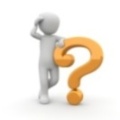 Правила составления заявки на сырье.